po 04.12.2023 11:3Michal Matouš <matous@makra.cz>Dobrý den Potvrzuji vaší objednávku /objednávku č. 23228 S pozdravem / Kind regards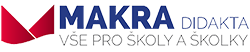 